	 		Nota de Prensa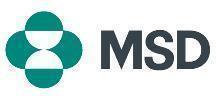 ___________________________________________________________________________________LOS EXPERTOS INSTAN A LOGRAR LA EQUIDAD EN MATERIA DE INMUNIZACIÓN PARA MEJORAR LA SALUD EN TODOS LOS GRUPOS DE EDADRecientemente se ha incluido en el calendario de inmunizaciones la vacunación frente al rotavirus, VPH en varones adolescentes y la inmunización frente al Virus Respiratorio Sincitial (VRS), entre otras novedades.Con motivo de los recientes brotes de sarampión y poliomelitis, los expertos señalan que existe un riesgo real de que el exceso de confianza socave lo logrado hasta ahoraLos profesionales sanitarios coinciden en la necesidad de contar con datos que faciliten la implementación de estrategias que mejoren las coberturas de inmunizaciónMadrid, 22 de abril de 2024 – La inmunización es una historia de éxito para la salud y el desarrollo mundiales, ya que salva millones de vidas cada año. De hecho, las vacunas son indispensables para prevenir y controlar muchas enfermedades transmisibles, por lo que sustentan la seguridad sanitaria mundial. La compañía biofarmacéutica MSD, con motivo de la Semana Mundial de la Inmunización 2024 - promovida por la OMS - presenta su campaña Inmunidad: Avanzando en equidad, que cuenta con el apoyo de 50 entidades sociosanitarias. “En MSD estamos comprometidos con la lucha frente a las enfermedades infecciosas y su prevención a nivel global para mejorar la vida de todas las personas. Con esta iniciativa, queremos remarcar la importancia de la inmunización como herramienta de equidad, así como la necesidad de trabajar por un acceso equitativo, cuidando las coberturas sin distinción de edad, género o situación geográfica. Además, en MSD somos conscientes del vínculo que existe entre las personas, los animales, y el entorno. En este sentido, es importante abordar la inmunización de manera que se integre tanto la salud humana como animal bajo la perspectiva One Health”, explica el doctor Manuel Cotarelo, director de Medical Affairs en Vacunas y Virología de MSD en España. Avances y equidad en materia de inmunización en EspañaEn los últimos años, en España, se han realizado grandes avances en materia de inmunización que se han visto reflejados en los calendarios vacunales de la población. Y es que unas tasas elevadas son fundamentales para prevenir la propagación de complicaciones de enfermedades infecciosas y la posible muerte prematura de personas. Entre las últimas novedades, destacan especialmente la inclusión de la inmunización frente al VRS en recién nacidos y bebés <6 meses y la vacunación frente a rotavirus, al Virus del Papiloma Humano (VPH) en adolescentes varones, la gripe y la meningitis en población pediátrica y el herpes zóster en mayores de 65 años, que, además, se podrá captar progresivamente cohortes entre 66 y 80 años comenzando por la población que cumple 80 años.Sin embargo, los beneficios de la inmunización se distribuyen de manera desigual: la cobertura varía ampliamente entre los países y dentro de ellos. Algunas poblaciones tienen poco acceso a servicios de inmunización. Pero también en otros países se ha dejado de avanzar o incluso se está retrocediendo y existe un riesgo real de que el exceso de confianza afecte a lo logrado hasta ahora. Los brotes de sarampión y de poliomielitis por poliovirus derivados de vacunas son recordatorios de que hacen falta sólidos programas de inmunización y una vigilancia eficaz de las enfermedades para mantener unos altos niveles de cobertura y eliminar y erradicar enfermedades1. “Concretamente, la inmunización infantil ayuda a prevenir enfermedades y promover la salud desde la infancia. Reducir las desigualdades en la cobertura de inmunización debería permitir que todos los grupos de edad tuvieran las mismas oportunidades de llevar una vida sana2”, apunta el doctor Jaime Pérez, presidente de la Asociación Española de Vacunología (AEV). El experto comenta que en Reino Unido, conscientes de la importancia del acceso equitativo a las coberturas de inmunización, han detallado algunas recomendaciones que pueden ayudar a lograrlo, como desarrollar una estrategia nacional de desigualdad en la inmunización y proporcionar un modelo de plan de acción local que permita las mejores prácticas; compartir las nuevas prácticas y los resultados de las evaluaciones entre las partes interesadas para desarrollar la base empírica; desarrollar los recursos de datos e inteligencia pertinentes a nivel local para apoyar la evaluación de las necesidades; controlar las desigualdades en la cobertura de los indicadores clave y mantener el liderazgo y el apoyo a nivel nacional para hacer frente a las desigualdades2. “Y es que las vacunas tienen un componente efectivo de reducción de las inequidades causadas por las enfermedades infecciosas, siendo una de las intervenciones en Salud Pública que tal vez pueda contribuir de forma más importante a la equidad2. Pero, para ello, las vacunas deben llegar de forma equitativa a la población”, puntualiza el experto.Retos en materia de inmunización: población adulta y datos para la toma de decisionesA pesar de que en España las coberturas de inmunización son buenas, las tasas en adultos y grupos de riesgo podrían mejorarse. “En el caso de la gripe, ningún grupo de edad alcanza el 80% de tasa de cobertura. El más próximo son los mayores de 75 años, con un 75,27% de vacunación, seguido del grupo de edad de 65-74 años con una inmunización del 61,57% de la población. Este porcentaje disminuye al 50% en embarazadas”, explica la doctora Pilar Arrazola, jefe de Servicio de Medicina Preventiva del Hospital 12 de Octubre (Madrid). Asimismo, para tomar decisiones estratégicas con el objetivo de mejorar las coberturas de inmunización en toda la población, es importante contar con buenos datos epidemiológicos y de coberturas. “De hecho, en relación con la cobertura y la equidad, uno de los principios básicos de aplicación de la estrategia de la Agenda de la Inmunización 2030 (AI2030) es que debe estar guiada por los datos. Los sistemas basados en los mismos sobre inmunización deben ampliarse a escala subnacional para cartografiar y hacer un seguimiento de las poblaciones infrainmunizadas y no inmunizadas («con cero dosis») y de determinados grupos marginados a fin de garantizar que todas las personas queden cubiertas por el programa de inmunización1”, explica la experta.“Hay que buscar soluciones para mejorar las coberturas vacunales a nivel mundial y en todos los grupos de población. El valor de la inmunización hoy en día es incuestionable, las vacunas evitan entre 3,5 y 5 millones de muertes cada año en todo el mundo. Y, además, existen más de 40 vacunas para la prevención de 27 enfermedades evitables. En este sentido, es indispensable el trabajo que realiza la comunidad científica, que sigue trabajando de forma avanzada en la búsqueda de soluciones para otras enfermedades potencialmente graves, como el VIH, las infecciones causadas por bacterias resistentes a antibióticos o determinados tipos de cáncer”, finaliza Carina Escobar, presidenta de la Plataforma de Organizaciones de Pacientes (POP).50 entidades avalistas Asociación Canaria de Matronas (ACAMAT); Asociación Canaria de Enfermeros en Vacunología (ACEVAC); Asociación Catalana de Llevadores (ACL); Asociación Castellano Leonesa Enfermería Pediátrica (ACYLEP); Asociación de Enfermería Comunitaria (AEC); Asociación Española de Enfermería Pediátrica (AEEP); Asociación Española de Vacunología (AEV); Asociación Gallega de Enfermería Pediátrica (AGAEP); Sociedad Gallega de Matronas (AGAM); Agrupación Ginecológica Española (AGE); Asociación de Ginecología del Principado de Asturias (AGIPA); Asociación de Ginecología y Obstetricia de Cantabria (AGYOCAN); Asociación Matronas de Madrid (AMM); Asociación Nacional de Enfermería y Vacunas (ANENVAC); Asociación de Afectados por Cáncer de Ovario (ASACO); Asociación Valenciana de Pediatría de Atención Primaria (AVALPAP); BALMIS; Centro de ginecología y Diagnóstico Prenatal Dr. Chacón; COF BIZKAIA; COF SEVILLA; COF TENERIFE; Federación de Asociaciones de Enfermería Familiar y Comunitaria (FAECAP); Federación Española de Diabetes (FEDE); Federación Nacional de Enfermos y Trasplantados Hepáticos (FNETH); Grupo de formación pediátrica (FORMAPED); Grupo Andaluz para el Estudio y Prevención por VPH (GAEPI);  Grupo de Estudio Vacunas (GEVAC); GRUPEMA; HPV MADRID; Instituto de Investigación Sanitaria de Santiago (IDIS); IHP Pediatría; Instituto Madrileño de Pediatría (IMPe); Instituto Sevillano de Ginecología y Obstetricia (INSEGO); Instituto Sevillano de la mujer (ISM); MICOF Valencia: PAIDODEX; Plataforma de Organización de Pacientes (POP); Red Española de Ensayos Clínicos Pediátricos (RECLIP); Red de Investigación Traslacional en Infectología Pediátrica (RITIP); Sociedad Aragonesa de Anticoncepción (SAA); Salud Sexual; Sociedad Canaria de Pediatría de Santa Cruz de Tenerife (SCPTFE); Sociedad Española de Pediatría Extrahospitalaria y Atención Primaria (SEPEAP); Sociedad Española de Pediatría Social (SEPS); Sociedad Ginecológica Riojana (SGIR);  Sociedad Norte de Contracepción (SNC);  Sociedad de Pediatría Balear (SOPEBA); Sociedad de Pediatría de Madrid y Castilla-la Mancha (SPMYCM); Universidade de Santiago de Compostela (USC) y HLA Moncloa.Acerca de MSD En MSD -conocida como Merck & Co., Inc. en Estados Unidos y Canadá, con sede en Rahway, Nueva Jersey- estamos unidos por nuestro propósito de emplear el potencial de la ciencia para salvar y mejorar vidas en el mundo. Desde hace más de 130 años, hemos aportado esperanza a través del desarrollo de importantes medicamentos y vacunas. Aspiramos a ser la compañía líder de investigación biofarmacéutica del mundo y, en la actualidad, estamos a la vanguardia de la investigación en soluciones innovadoras de salud para avanzar en la prevención y tratamiento de enfermedades humanas y animales. Fomentamos un espacio de trabajo diverso e inclusivo y trabajamos de forma responsable todos los días para conseguir un futuro seguro, sostenible y saludable para todas las personas y comunidades. Para más información, visita www.msd.es y encuéntranos en Twitter, LinkedIn y YouTube.Declaraciones de futuroEsta nota de prensa de MSD (marca de Merck & Co., Inc., con sede central en Rahway, Nueva Jersey, Estados Unidos), contiene "declaraciones de futuro", término que se define en la Ley de Reforma de Litigios de Valores Privados de Estados Unidos (1995). Estas declaraciones se basan en las creencias y expectativas actuales de la gerencia de MSD y están sujetas a riesgos e incertidumbres significativas. Con respecto a los productos en desarrollo, no puede haber ninguna garantía de que dichos productos recibirán las aprobaciones regulatorias necesarias o llegarán a tener éxito comercial. Si los supuestos básicos resultan no ser acertados, o surgen riesgos o factores inciertos, los resultados reales pueden diferir de los expuestos en las declaraciones de futuro.Los riesgos e incertidumbres pueden incluir, pero no se limitan a: las condiciones generales del sector y la competencia; factores económicos generales, incluidas las fluctuaciones en los tipos de interés y valores de cambio de moneda; el impacto del brote mundial de la nueva enfermedad por coronavirus (COVID-19), el impacto de la regulación de la industria farmacéutica y la legislación sobre el sector sanitario en Estados Unidos e internacionalmente; las tendencias mundiales en materia de contención de gastos sanitarios; los avances tecnológicos, nuevos productos y patentes obtenidos por la competencia; los retos inherentes del proceso de desarrollo de un nuevo producto, incluida la obtención de aprobación por parte de las autoridades regulatorias; la capacidad de MSD para predecir con exactitud las condiciones futuras del mercado; dificultades o retrasos en los procesos de fabricación; inestabilidades financieras de economías internacionales y riesgo soberano; la dependencia en la efectividad de las patentes y otras protecciones de los productos innovadores de MSD; y la exposición a litigios, incluidos los litigios sobre patentes y/o las acciones normativas.MSD no asume ninguna obligación de actualizar públicamente ninguna proyección a futuro, ya sea como resultado de nueva información, eventos futuros o de cualquier otra manera. Otros factores adicionales que podrían hacer que los resultados difieran materialmente de los que se describen en las proyecciones de futuro pueden encontrarse en la Memoria anual de MSD para el año finalizado a día 31 de diciembre de 2021 en el Formulario 10-K, y en otros documentos de la Compañía presentados ante la Comisión de Bolsa y Valores de los Estados Unidos (SEC) que pueden consultarse en el sitio de internet de la SEC (www.sec.gov).Contacto con los medios de comunicación:MSD                               	:ALABRASara CebriánJorge Ramírez91 321 06 00Rocío Galán673 27 07 45rocio.galan@alabra.esHelena Pastor647 24 16 15helena.pastor@alabra.es